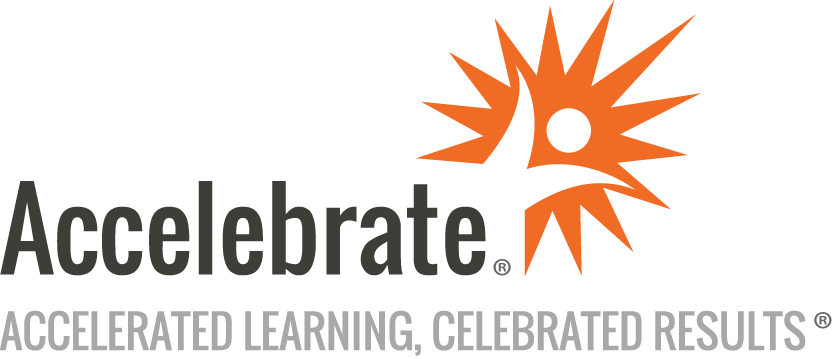 Prompt Engineering: Techniques and Best PracticesCourse Number: AI-100WA
Duration: 2 daysOverviewPrompt Engineering is a highly sought-after skill in which you ask the AI platform carefully crafted questions and then prompt with further questions and commands to refine the results.In this Prompt Engineering course, attendees gain an in-depth understanding of Generative AI technologies, use cases, and the fundamentals of prompt engineering. Students learn how to extract relevant content from AI language models like OpenAI's GPT series, Google’s Bard, and Microsoft’s Bing Chat.PrerequisitesNo prior experience is presumed.MaterialsAll Prompt Engineering training students receive comprehensive courseware.Software Needed on Each Student PCAll attendees must have a modern web browser and an Internet connection.ObjectivesDesign clear, effective promptsEnsure relevant and accurate outputsFormat AI outputs for data visualizationDesign prompts for language translationGenerate slides using markdown and Prompt EngineeringUse creative writing for content generationAnalyze AI model outputsRefine prompts to achieve desired outcomesIncorporate best practices for Prompt Engineering in professional settingsOutlineIntroduction to AI Language Models and Prompt Engineering Overview of AI language modelsIntroduction to Prompt EngineeringImportance of Prompt Engineering in AI applicationsUnderstanding the Prompt Types of promptsComponents of a promptFactors affecting prompt effectivenessTechniques for Crafting Effective Prompts Designing prompts for clarityLeveraging context and examplesBalancing brevity and detailRestricting ChatGPT's Answers to Your Own Document Corpus Setting up a custom document corpusTechniques for guiding AI model focusLLM focus and attention, and GPT3 vs GPT4 differencesEnsuring relevant and accurate outputsGenerating Synthetic Data and Images Crafting prompts for CSV data generationFormatting AI outputs for data visualizationPrompt engineering for SVG image generationGPT4 SVG images vs DALL-E image generationLanguage Translation and Slide Creation Designing prompts for language translationEnsuring translation accuracy and fluencyGenerating slides using markdown and Prompt EngineeringPrompt Engineering for Various Applications Creative writing and content generationQuestion-answering and information retrievalData processing and transformationIterative Prompt Refinement Analyzing AI model outputsTechniques for prompt iteration and improvementIncorporating user feedback into prompt designGroup Project: Applying Prompt Engineering to Real-world Scenarios Identify a problem that can be solved using AI language modelsDesign and refine prompts to achieve desired outcomesPresent project outcomes and Prompt Engineering processEthics and Best Practices in Prompt Engineering Ethical considerations for AI language model usageEnsuring data privacy and securityBest practices for Prompt Engineering in professional settings